TRIVIS - Střední škola veřejnoprávní a Vyšší odborná škola prevence kriminality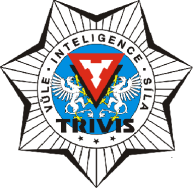 a krizového řízení Praha,s. r. o.Hovorčovická 1281/11, 182 00 Praha 8OR  vedený Městským soudem v Praze, oddíl C, vložka 50353na školní rok : ……………č. smlouvy: ……………………...žák(žákyně)Jméno a příjmenínarozen(a)třída
z důvodu: V Praze dne : ……………………..		Podpis  zák. zástupce žáka nebo plátce školného……..……..................................................          								 (jméno, příjmení a podpis v.r.)ROZHODNUTÍ  ŘEDITELE ŠKOLY:PLATÍ  JAKO  DODATEK  KE  SMLOUVĚ  ČÍSLO: ………………………Strany se dohodly, že školné bude hrazeno ve školním roce …………………. v měsíčních splátkách  počínaje dnem …………….. Školné   bude  vždy  hrazeno  ve  výši 2100,- / 2300,- Kč * + 50 Kč  manipulační  poplatek  (2150,- / 2350,- Kč celkem)* do posledního dne v měsíci na měsíc následující. Splátka za měsíc květen a červen 20..... bude uhrazena do 30. dubna 20….. . Při nedodržení splatnosti takto dohodnutých splátek se použije ustanovení smlouvy odstavce 4.8. o uhrazení smluvní pokuty.Nezaplacení školného ve stanovených lhůtách může být ve smyslu článku 4.11 smlouvy důvodem pro vyloučení žáka ze školy.* nehodící se škrtněte (podle částky školného ve smlouvě o vzdělávání)POVOLUJE        –        NEPOVOLUJE	z výše uvedených důvodů     (nehodící se škrtnout)                              V Praze dne: 	……………………..			Podpis ředitele školy:………………………..	Telefon a fax: 233 543 233                           E-mail : praha@trivis.cz                                IČO 25 10 91 38